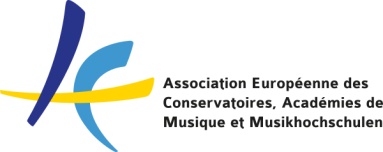 DURING THE MOBILITYTable A2 – Exceptional Changes to the Traineeship Programme at the Receiving Organisation/EnterpriseThe trainee, the sending institution and the receiving organisation/enterprise confirm by e-mail or signature               that the proposed amendments to the mobility programme are approved.CHANGES OF RESPONSIBLE PERSON(S), if any:Planned period of the mobility: from [day/month/year] to [day/month/year]Planned period of the mobility: from [day/month/year] to [day/month/year]Traineeship title: Number of working hours per week: Detailed programme of the traineeship period:Detailed programme of the traineeship period:Knowledge, skills and competences to be acquired by the trainee at the end of the traineeship (expected Learning Outcomes): Knowledge, skills and competences to be acquired by the trainee at the end of the traineeship (expected Learning Outcomes): Monitoring plan: Monitoring plan: Evaluation plan: Evaluation plan: New responsible person in Sending institution:Name:		Function:	Phone number:		E-mail:	New responsible person in Receiving Organisation/Enterprise:Name:		Function:	Phone number:		E-mail:	TraineeTrainee’s signatureDate:	Sending institutionResponsible person’s signature                    Date:Receiving Organisation/EnterpriseSupervisor at the Receiving Organisation signatureDate: